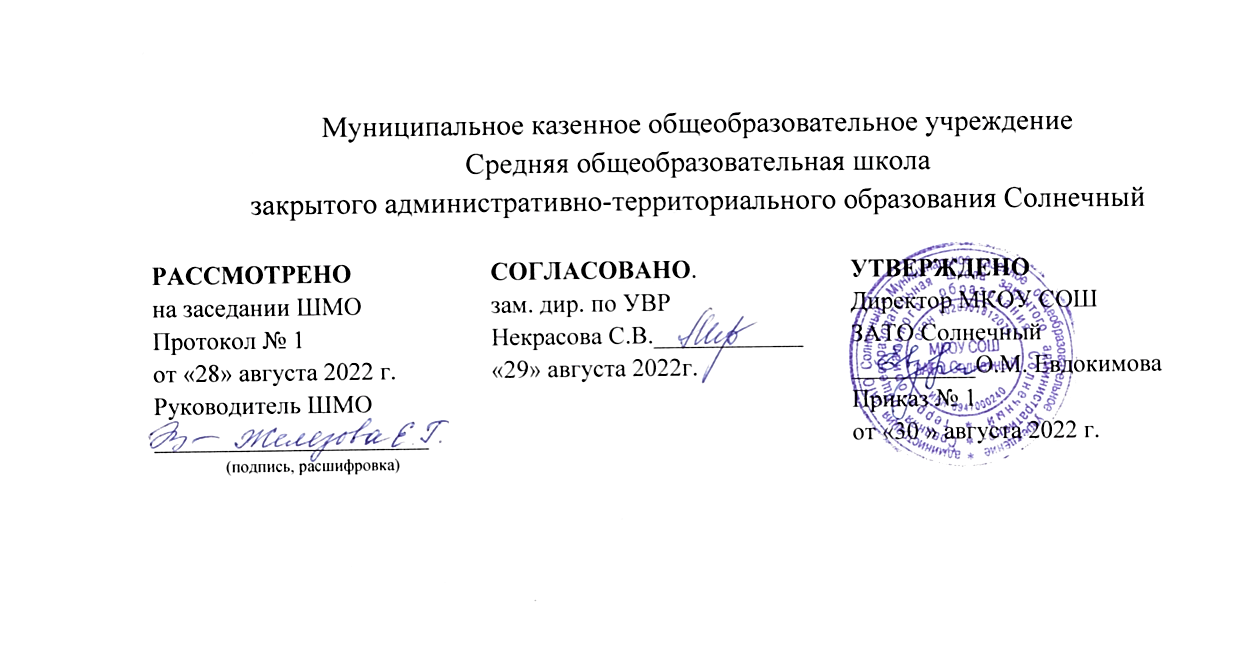 АДАПТИРОВАННАЯ РАБОЧАЯ ПРОГРАММАОсновного общего образования обучающихся интегрировано  с ОВЗ(задержка психического развития)по учебному предметуТехнологияна 2022-2023 учебный годПрограмма разработана на основе _________________________________________________(указать примерную или авторскую программу/программы, год издания при наличии) для  6 - 7  класса 2 года(срок реализации)                                                           Количество часов  по программе 68                                                           Количество часов неделю 2                                                           Составитель: Алексеев Павел Николаевич                          (Ф.И.О. учителя)                                                учитель технологии(занимаемая должность)п. Солнечный Тверской области2022 г.Пояснительная запискаНастоящая рабочая программа разработана применительно к учебной программе «Технология 7 классы» (для мальчиков). В соответствии с требованиями ФГОС нового поколения. Статус документаРабочая  программа разработана  в соответствии с Обязательным минимумом содержания образования обучающихся в области физической культуры и Минимальными требованиями к уровню подготовки учащихся, на основе выше перечисленных программ, а так же   с учетом психофизических особенностей обучающихся с ОВЗ (задержка психического развития). Программа  определяет общую стратегию обучения, коррекции, развития и воспитания учащихся, которые определены стандартом.Нормативно-правовые документы, обеспечивающие реализацию программы:- Конституция РФ.- ФЕДЕРАЛЬНЫЙ ЗАКОН от 29.12.2012 N 273-ФЗ (ред. от 07.05.2013 с изменениями, вступившими в силу с 19.05.2013) "ОБ ОБРАЗОВАНИИ В РОССИЙСКОЙ ФЕДЕРАЦИИ".Особенности психофизического развития обучающихся с ОВЗ  В школе обучаются дети с ЗПР, испытывающие в силу различных биологических и социальных причин стойкие затруднения в усвоении образовательных программ при отсутствии выраженных нарушений интеллекта, отклонений в развитии слуха, зрения, двигательной сферы. ЗПР – это особый тип психического развития ребенка, характеризующийся незрелостью отдельных психических и психомоторных функций или психики в целом, формирующийся под влиянием наследственных, социально-средовых и психологических факторовДля таких детей характерны нарушения познавательной сферы: недостаточно сформированное произвольное внимание, произвольная память, способность к регуляции умственных действий, а также нарушение моторики, в виде недостаточной координации движений, общее недоразвитие речи, ограниченный запас знаний и представлений об окружающем мире. Эти учащиеся часто демонстрируют ситуационно-личностные реакции, причина которых лежит в нарушениях познавательной сферы: сниженная активность умственных действии, низкая работоспособность, нарушение регуляции действий по простой и сложной словесной инструкции; повышенная подражательность и отвлекаемость внимания, полевое поведение, избегание умственных усилий. Учебная деятельность детей с ЗПР отличается ослабленностью регуляции деятельности во всех звеньях процесса учения: отсутствием достаточно стойкого интереса к предложенному заданию; необдуманностью, импульсивностью и слабой ориентировкой в заданиях, приводящими к многочисленным ошибочным действиям; недостаточной целенаправленностью деятельности; малой активностью, безынициативностью, отсутствием стремления улучшить свои результаты, осмыслить работу в целом, понять причины ошибок.Актуальность программыАктуальность программы определяется прежде всего тем, что рассчитана на обучающихся, имеющих ограниченные возможности здоровья, связанных с задержкой психического развития, а также учитывает следующие психические особенности детей: неустойчивое внимание, малый объём памяти, неточность и затруднение при воспроизведении материала, несформированность мыслительных операций анализа; синтеза, сравнения, обобщения, нарушения речи. Для детей данной группы   характерны   слабость   нервных   процессов,   нарушения   внимания, быстрая утомляемость и сниженная работоспособность.В условиях правильного обучения эти дети постепенно преодолевают задержку общего психического развития, усваивая знания и навыки, необходимые для социальной адаптации. Этому способствует наличие ряда сохранных звеньев в структуре их психики, и прежде всего, потенциально сохранных возможностей развития высших психических функций.Коррекционная работа призвана создать образовательную среду и условия, позволяющие детям с ограниченными возможностями получить качественное образование по технологии, подготовить разносторонне развитую личность, способную использовать полученные знания для успешной социализации, дальнейшего образования и трудовой деятельности.Адаптация программы происходит за счет сокращения сложных понятий и терминов; основные сведения в программе даются дифференцированно. Темы изучаются таким образом, чтобы ученики могли опознавать их, опираясь на существенные признаки. По другим вопросам учащиеся получают только общее представление. Ряд сведений познается обучающимися в результате практической деятельности.Также новые элементарные навыки вырабатываются у таких детей крайне медленно. Для их закрепления требуются многократные указания и упражнения. Как правило, сначала отрабатываются базовые умения с их автоматизированными навыками, а потом на подготовленную основу накладывается необходимая теория, которая нередко уже в ходе практической деятельности самостоятельно осознается учащимися, поэтому Программа составлена с учетом того, чтобы сформировать прочные умения и навыки учащихся с ЗПР по предмету «Технология».    При задержке созревания ЦНС у детей, задерживается и нарушается формирование интегративной деятельности мозга, что проявляется как в недостаточной сформированности более сложных форм произвольных движений, так и в наличии отдельных проявлений примитивных врожденных двигательных реакций.Эффективное овладение двигательными навыками на уроках физической культуры  возможно лишь при умелой организации учебных форм сотрудничества детей и учета особенностей проведения урока через создание на уроке ситуации успеха для детей с ЗПР. Учебно-воспитательный процесс предполагает создание каждому ученику ситуации успеха на уроке. Стремление к успеху есть способ преодоления неуспеха.Деятельность, приносящая успех, является основным фактором личностного роста, потому что успех ребенка – это единственный источник внутренних сил и энергии.ПЛАНИРУЕМЫЕ РЕЗУЛЬТАТЫ ОСВОЕНИЯ ПРОГРАММЫВ результате изучения технологии обучающиесяознакомятся:с перспективными технологиями в области энергетики, характеризующие профессии в сфере энергетики, энергетику региона проживания;с  перспективными информационными технологиями;с  сущность управления в технологических системах, характеризует автоматические и саморегулируемые системы;осуществляет сборку электрических цепей по электрической схеме, проводит анализ неполадок электрической цепи;осуществляет модификацию заданной электрической цепи в соответствии с поставленной задачей, конструирование электрических цепей в соответствии с поставленной задачей;с ролью технологий в развитии человечества, механизацией труда, технологической культурой производства;функциональными и стоимостными характеристиками предметов труда и технологий, себестоимостью продукции, экономией сырья, энергии, труда;элементами домашней экономики, бюджетом семьи, предпринимательской деятельностью, рекламой, ценой, доходом, прибылью, налогом;экологическими требованиями к технологиям, социальными последствиями применения технологий;производительностью труда, реализацией продукции;устройством, управлением и обслуживанием доступных и посильных технико-технологических средств производства (инструментов, механизмов, приспособлений, приборов, аппаратов, станков, машин);предметами потребления, материальным изделием или нематериальной услугой, дизайном, проектом, конструкцией;методами обеспечения безопасности труда, культурой труда, этикой общения на производстве;информационными технологиями в производстве и сфере услуг, перспективными технологиями;овладеют:основными методами и средствами преобразования и использования материалов, энергии, информации, объектов социальной и природной среды, навыками созидательной, преобразующей, творческой деятельности;умением распознавать и оценивать свойства конструкционных, текстильных и поделочных материалов;умением выбирать инструменты, приспособления и оборудование для выполнения работ, находить необходимую информацию в различных источниках, в том числе с использованием компьютера;навыками чтения и составления конструкторской и технологической документации, измерения параметров технологического процесса и продукта труда; выбора, проектирования, конструирования, моделирования объекта труда и технологии с использованием компьютера;навыками подготовки, организации и планирования трудовой деятельности на рабочем месте с учётом имеющихся ресурсов и условий, соблюдения культуры труда;навыками организации рабочего места с соблюдением требований безопасности труда и правил пользования инструментами, приспособлениями, оборудованием;навыками выполнения технологических операций с использованием ручных инструментов, приспособлений, машин, оборудования;умением разрабатывать учебный творческий проект, изготовлять изделия или получать продукты с использованием освоенных технологий; умением соотносить личные потребности с требованиями, предъявляемыми различными массовыми профессиями к личным качествам человека.Все разделы программы содержат основные теоретические сведения  и практические работы. При этом предполагается, что перед выполнением практических работ учащиеся  должны освоить необходимый минимум теоретического материала.Основная форма обучения — учебно-практическая деятельность.Программой предусмотрено выполнение обучающимися в каждом учебном году творческого проекта. Соответствующая тема по учебному плану программы предлагается в конце каждого года обучения. Однако методически возможно построение годового учебного плана занятий с введением творческой, проектной деятельности с начала учебного года.При организации творческой, проектной деятельности обучающихся необходимо акцентировать их внимание на потребительском назначении и стоимости продукта труда — изделия, которое они выбирают в качестве объекта проектирования и изготовления. Учитель должен помочь ученикам выбрать такой объект для творческого проектирования (в соответствии с имеющимися возможностями), который обеспечил бы охват максимум рекомендуемых в программе для освоения технологических операций. При этом необходимо, чтобы объект был посильным для учащихся соответствующего возраста.Раздел «Технологии обработки конструкционных материаловУченик  научится:находить в учебной литературе сведения, необходимые для конструирования объекта и осуществления выбранной технологии;читать технические рисунки, эскизы, чертежи, схемы;выполнять в масштабе и правильно оформлять технические рисунки и эскизы разрабатываемых объектов;осуществлять технологические процессы создания или ремонта материальных объектов.Ученик  получит возможность научиться:грамотно пользоваться графической документацией и технико-технологической информацией, которые применяются при разработке, создании и эксплуатации различных технических объектов;осуществлять технологические процессы создания или ремонта материальных объектов, имеющих инновационные элементы.Раздел «Электротехника»Ученик  научится:разбираться в адаптированной для школьников технико-технологической информации по электротехнике и ориентироваться в электрических схемах, которые применяются при разработке, создании и эксплуатации электрифицированных приборов и аппаратов, составлять простые электрические схемы цепей бытовых устройств и моделей;осуществлять технологические процессы сборки или ремонта объектов, содержащих электрические цепи, с учётом необходимости экономии электрической энергии.Ученик  получит возможность научиться:составлять электрические схемы, которые применяются при разработке электроустановок, создании и эксплуатации электрифицированных приборов и аппаратов, используя дополнительные источники информации (включая Интернет):осуществлять процессы сборки, регулировки или ремонта объектов, содержащих электрические цепи.Раздел «Технологии проектной деятельности»Ученик  научится:планировать и выполнять учебные технологические проекты:выявлять и формулировать проблему;обосновывать цель проекта, конструкцию изделия, сущность итогового продукта или желаемого результата;планировать этапы выполнения работ;составлять технологическую карту изготовления изделия;выбирать средства реализации замысла;осуществлять технологический процесс;контролировать ход и результаты выполнения проекта;представлять результаты выполненного проекта:пользоваться основными видами проектной документации;готовить пояснительную записку к проекту;оформлять проектные материалы;представлять проект к защите.Ученик  получит возможность научиться:организовывать и осуществлять проектную деятельность на основе установленных норм, поиска новых технологических решений;планировать и организовывать технологический процесс с учётом имеющихся ресурсов и условий;осуществлять презентацию, экономическую и экологическую оценку проекта, давать примерную оценку стоимости произведённого продукта как товара на рынке;II. Содержание учебного предмета:Раздел «Технологии обработки конструкционных материалов»Тема 1. Технологии ручной обработки древесины и древесных материаловТеоретические сведения.Конструкторская и технологическая документация. Использование ПК для подготовки конструкторской и технологической документации.Заточка и настройка дереворежущих инструментов. Точность измерений и допуски при обработке. Отклонения и допуски на размеры детали.Столярные шиповые соединения. Технология шипового соединения деталей. Выдалбливание проушин и гнёзд.Технология соединения деталей шкантами и шурупами в нагель. Рациональные приёмы работы ручными инструментами при подготовке деталей и сборке изделий.Изготовление деталей и изделий различных геометрических форм по техническим рисункам, эскизам, чертежам и технологическим картам.Правила безопасного труда при работе ручными столярными инструментами. Уборка рабочего места.Практические  работы.Разработка чертежей деталей и изделий. Разработка технологических карт изготовления деталей из древесиныНастройка рубанка. Доводка лезвия ножа рубанка. Расчёт отклонений и допусков на размеры деталей. Расчёт шиповых соединений деревянной рамки.Изготовление изделий из древесины с шиповым соединением брусков. Ознакомление с рациональными приёмами работы ручными инструментами при выпиливании, долблении и зачистки шипов и проушин.Соединение деталей из древесины шкантами и шурупами в нагель.Тема 2. Технологии машинной обработки древесины и древесных материаловТеоретические сведения.Конструкторская и технологическая документация для деталей из древесины, изготовляемых на токарном станке. Использование ПК для подготовки конструкторской и технологической документации.Технология обработки наружных фасонных поверхностей деталей из древесины. Обработка вогнутой и выпуклой криволинейной поверхности. Точение шаров и дисков.Технология точения декоративных изделий, имеющих внутренние полости. Контроль качества деталей. Шлифовка и отделка изделий.Экологичность заготовки, производства и обработки древесины и древесных материалов.Изготовление деталей и изделий на токарном станке по техническим рисункам, эскизам, чертежам и технологическим картам.Практические  работы.Выполнение чертежей и технологических карт для деталей из древесины, изготовляемых на токарном станке.Точение деталей из древесины по эскизам, чертежам и технологическим картам. Ознакомление со способами применения разметочных и контрольно-измерительных инструментов при изготовлении деталей с фасонными поверхностями.Точение декоративных изделий из древесины. Ознакомление с рациональными приёмами работы при выполнении различных видов токарных работ. Соблюдение правил безопасного труда при работе на станках. Уборка рабочего места.Тема 3. Технологии ручной обработки металлов и искусственных материаловТеоретические сведения. Металлы и их сплавы, область применения. Классификация сталей. Термическая обработка сталей.Резьбовые соединения. Резьба. Технология нарезания в металлах и искусственных материалах наружной и внутренней резьбы вручную. Режущие инструменты (метчик, плашка), приспособления и оборудование для нарезания резьбы.Визуальный и инструментальный контроль качества деталей.Профессии, связанные с ручной обработкой металлов, термической обработкой материалов.Практические  работы.Ознакомление с термической обработкой стали.Нарезание наружной и внутренней резьбы вручную. Отработка навыков нарезания резьбы в металлах и искусственных материалах. Выявление дефектов и их устранение.Изготовление деталей из тонколистового металла, проволоки, искусственных материалов по эскизам, чертежам и технологическим картам. Соблюдение правил безопасного труда при работе. Уборка рабочего места.Тема 4. Технологии машинной обработки металлов и искусственных материаловТеоретические сведения. Токарно-винторезный станок: устройство, назначение, приёмы подготовки к работе; приёмы управления и выполнения операций. Инструменты и приспособления для работы на токарном станке. Основные операции токарной обработки и особенности их выполнения. Особенности точения изделий из искусственных материалов. Правила безопасной работы на токарном станке.Фрезерный станок: устройство, назначение, приёмы работы. Инструменты и приспособления для работы на фрезерном станке. Основные операции фрезерной обработки и особенности их выполнения. Правила безопасной работы на фрезерном станке.Графическая документация для изготовления изделий на токарном и фрезерном станках. Технологическая документация для изготовления изделий на токарном и фрезерном станках. Операционная карта.Перспективные технологии производства деталей из металлов и искусственных материалов. Экологические проблемы производства, применения и утилизации изделий из металлов и искусственных материалов.Профессии, связанные с обслуживанием, наладкой и ремонтом токарных и фрезерных станков.Практические  работы.Ознакомление с устройством школьного токарно-винторезного станка.Ознакомление с видами и назначением токарных резцов, режимами резания при токарной обработке.Управление токарно-винторезным станком. Наладка и настройка станка.Отработка приёмов работы на токарно-винторезном станке (обтачивание наружной цилиндрической поверхности, подрезка торца, сверление заготовки). Соблюдение правил безопасного труда. Уборка рабочего места.Нарезание резьбы плашкой на токарно-винторезном станке. Ознакомление с устройством настольного горизонтально-фрезерного станка. Ознакомление с режущим инструментом для фрезерования.Наладка и настройка школьного фрезерного станка. Установка фрезы и заготовки. Фрезерование. Соблюдение правил безопасного труда. Уборка рабочего места.Разработка чертежей для изготовления изделий на токарном и фрезерном станках. Применение ПК для разработки графической документации.Разработка операционной карты на изготовление детали вращения и детали, получаемой фрезерованием. Применение ПК для разработки технологической документации.Изготовление деталей из металла и искусственных материалов на токарном и фрезерном станках по эскизам, чертежам и технологическим картам.5. Раздел «Электротехника»5.1 Электромонтажные и сборочные технологииТеоретические сведения. Общее понятие об электрическом токе, о силе тока, напряжении и сопротивлении. Виды источников тока и приёмников электрической энергии. Условные графические изображения на электрических схемах.Понятие об электрической цепи и о её принципиальной схеме. Виды проводов. Инструменты для электромонтажных работ. Приёмы монтажа и соединений установочных проводов и установочных изделий.Правила безопасной работы с электроустановками, при выполнении электромонтажных работ.Профессии, связанные с выполнением электромонтажных и наладочных работ.Практические  работы.Чтение простой электрической схемы. Сборка электрической цепи из деталей.5.2 Электротехнические устройства с элементами автоматикиТеоретические сведения. Принципы работы и способы подключения плавких и автоматических предохранителей. Схема квартирной электропроводки. Подключение бытовых приёмников электрической энергии.Работа счётчика электрической энергии. Способы определения расхода и стоимости электрической энергии. Возможность одновременного включения нескольких бытовых приборов в сеть с учётом их мощности. Пути экономии электрической энергии.Понятие о преобразовании неэлектрических величин в электрические сигналы. Виды датчиков (механические, контактные, реостат), биметаллические реле. Понятие об автоматическом контроле и о регулировании. Виды и назначение автоматических устройств. Элементы автоматики в бытовых электротехнических устройствах. Простейшие схемы устройств автоматики.Влияние электротехнических и электронных приборов на окружающую среду и здоровье человека. Правила безопасной работы с электроустановками и при выполнении электромонтажных работ.Профессии, связанные с производством, эксплуатацией и обслуживанием электротехнических и электронных устройств. « Проектная  деятельность»Теоретические сведения.Этапы проектирования и конструирования. Работа с проектом. Выбор тем проектов. История проектов. Альтеративные варианты проектов. Выбор материала и оборудования. Разработка проекта. Изготовление изделий. Экологическое и экономическое обоснование проекта. Оценка и защита проекта Из них 34 часа Модуль Токарная обработка древесины.III.Тематическое планирование:№Раздел программыКоличество часовДатаДата1.0Обработка древесины    15Обработка древесины    15Обработка древесины    15Обработка древесины    151.1Инструктаж по технике безопасности - 2Вводная беседа инструктаж по технике безопасности.1Вводное тестирование11.2Конструкторская и технологическая документация - 2Конструкторская и технологическая документация - 2Конструкторская и технологическая и технологическая документация1Технологический процесс11.3Заточка и настройка дереворежущих инструментов  -4            Заточка и настройка дереворежущих инструментов  -4            Заточка и настройка рубанка1Техника безопасности при заточке рубанков1Заточка деревообрабатывающих инструментов1Наладка и настройка деревообрабатывающих инструментов11.4Шиповые столярные соединения - 4Шиповые столярные соединения - 4Шиповые столярные соединения1Виды шиповых столярных соединений1Выполнение шиповых соединений из древесины1Выполнение шиповых соединений из древесины11.5Соединения деталей шкантами и шурупами - 3Соединения деталей шкантами и шурупами - 3Соединение деталей из древесины шкантами1Соединение деталей из древесины шурупами1Способы отделки деталей из древесины12.0Обработка металла                                            15Обработка металла                                            15Обработка металла                                            15Обработка металла                                            152.1Инструктаж по технике безопасности-12.2Классификация стали-2Виды стали1Классификация стали12.3Термическая обработка стали-2Виды термической обработки1Термическая обработка металла-применение12.4Чертежи деталей изготавливаемых на токарном и фрезерном станках-2Чертежи деталей изготавливаемых на токарном и фрезерном станках1Чтение чертежей112.5Назначение и устройство токарно-винторезного станка ТВ-6      2Устройство и работа токарного станка11Техника безопасности при работе на токарном станке                            112.6Виды и назначение токарных резцов-2Инструменты резцы для точения металла11Технология токарных работ по металлу                                                      112.7Устройство горизонтально-фрезерного станка             2Назначение и устройство горизонтально-фрезерного станка11Способы безопасной работы на станке при изготовлении изделий112.8Нарезание резьбы-2Инструменты для нарезания резьбы                                                            11Нарезание наружной и внутренней резьбы113.0Электротехнические работы-2Устройство и принцип работы автоматических устройств                    11Изготовление схемы114.0Культура дома-2Наклейка обоев способы11Ремонт водозаборной арматуры                                                                  15.0Модуль Токарная обработка древесины -345.1Устройство токарного станка по дереву  -4Устройство токарного станка по дереву  -4История станка. Основные узлы.1Разборка и сборка передней и задней бабки1Условные обозначения деталей.                                                                    1Составление кинематической схемы.15.2Режущие и измерительные инструменты-4Подготовка инструмента к работе                                                              1Резцы-реер и майзель1Специальные резцы1Измерительные инструменты15.3Выбор материала и подготовка заготовок к работе-4Породы древесины их применение в токарном деле1  Чертеж и эскиз изделия                                                      1Припуски на обработку                                                                                  1Подготовка древесины к точению15.4Приспособления для крепления обрабатываемых деталей-4Приспособления для крепления обрабатываемых деталей1      Назначение и устройство приспособлений1Приемы крепления заготовок в приспособлениях1Изготовление приспособлений15.5Точение цилиндрических форм-8Подготовка станка к работе1Крепление заготовки в центрах1Установка подручника1                                                                                  Приемы работы реером и майзелем1Правила и приема точения1Выполнение точеных изделий1Шлифование поверхностей1Требование безопасности труда15.6Точение коническое и фасонное-8Ознакомление с декоративными возможностями пород древесины1Разметочные шаблоны1Способы создания эскизов и чертежей                                                      1Создание рисунков и чертежей1Подготовка к работе и крепление заготовок1Освоение приемов точения1  Нанесения элементов выжигания1Отделка готовых изделий лаком15.7Защита проекта25.8Резервное время2Итого 70 часовИтого 70 часовИтого 70 часовИтого 70 часовИтого 70 часов